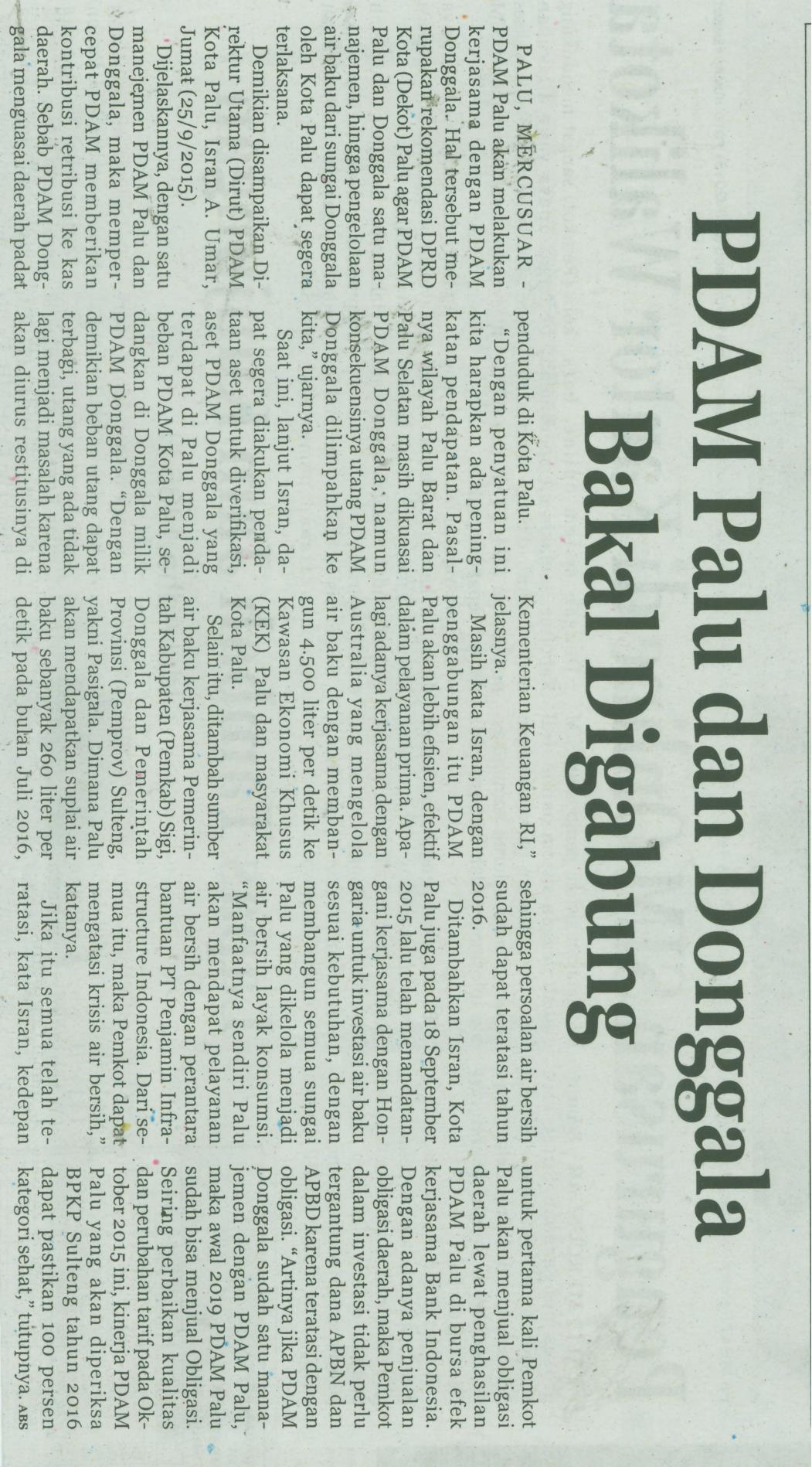 Harian    :MercusuarKasubaudSulteng IHari, tanggal:Sabtu, 26 September 2015KasubaudSulteng IKeterangan:PDAM Palu dan Donggala Bakal DigabungKasubaudSulteng IEntitas:PaluKasubaudSulteng I